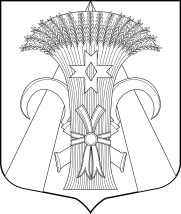 МУНИЦИПАЛЬНЫЙ СОВЕТ МУНИЦИПАЛЬНОГО ОБРАЗОВАНИЯПОСЕЛОК ШУШАРЫРЕШЕНИЕОт 08 октября 2020 г.					                                             № 39О назначении помощником депутата Муниципального Советавнутригородского муниципального образования Санкт-Петербурга поселок ШушарыРуководствуясь решением Муниципального Совета муниципального образования поселок Шушары от 25.12.2014 № 81 «Об утверждении Положения «О помощнике депутата Муниципального Совета муниципального образования поселок Шушары» и представленными документамиМуниципальный Совет РЕШИЛ:Назначить Исмагилова Марата Магнавиевича помощником  депутата  Муниципального Совета внутригородского муниципального образования Санкт-Петербурга поселок Шушары  шестого созыва Маркаряна Геннадия Ясоновича.Разместить настоящее решение на официальном сайте муниципального образования поселок Шушары в информационно-телекоммуникационной сети «Интернет» по адресу: мошушары.рф.Контроль за исполнением настоящего решения возложить на Главу муниципального образования, исполняющего полномочия председателя Муниципального Совета  Медведева Е.К.Глава муниципального образования, исполняющий полномочия председателя Муниципального Совета                   Е.К.Медведев                                                            